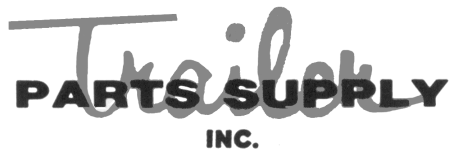 . 67214-1296  Phone: (316) 262- 3701, Fax: (316)262-7051Email: sales@tpsincdistribution.comDEALER APPLICATIONFILL IN  SPACESGENERAL INFORMATION        Legal name of firm ____________________________________________________        Name of parent company if subsidiary______________________________________        Principal business address: Street__________________________________________        City________________State__________Zip__________Business phone__________        Fax Number____________________Email Address__________________________        At present location since: (Date)____________Year Business Established__________        Is business incorporated? Yes [    ]  No [    ]  If yes, Date Incorporated_____________        Names, Home Addresses and Home Phones of Principals or Owner(s), if sole           Proprietorship or Partnership                    Name                              Home Address                            Home Phone       _____________________   ___________________________  _________________       _____________________   ___________________________  _________________       _____________________   ___________________________  _________________       CREDIT REQUIREMENTS:       What do you approximate your monthly credit requirements from Trailer Parts Supply,         Inc. to be? $__________________       Will you accept C.O.D. shipments until credit is established? Yes [    ]  No [    ]        If you have a resale/tax number, what is it?   ______________________For our records, please provide us with a copy of your Resale/Tax Number CertificateDate_________20___   Name of Company_____________________________________By______________________________________  ______________________________(Signature Owner(s), Officer or Authorized Agent)                        Title________________________________________(Signature Principal Owner or Stockholder)